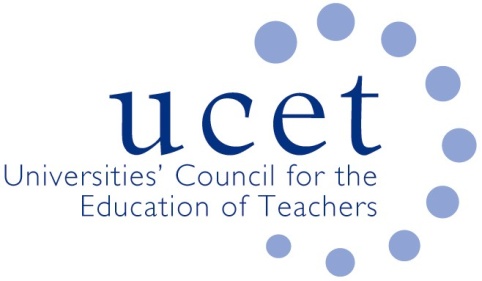 UCET ANNUAL CONFERENCE Tuesday 2nd  - Wednesday 3rd  November 2021Tuesday 2nd NovemberTuesday 2nd NovemberTuesday 2nd November10:00 – 10:1010:00 – 10:10PLENARY: Welcome and Introduction – Kevin Mattinson, UCET Chair10:10 – 10:5510:10 – 10:55KEYNOTE ADDRESS: Sarah Steadman (King’s College London) – title tbc11:00 – 12:0011:00 – 12:00SESSION BLOCK AA1Aimee Quickfall (Bishop G): British Academy funded project on NQT well-beingAimee Quickfall (Bishop G): British Academy funded project on NQT well-beingA2Katie Waldegrave (Now Teach): Title tbcKatie Waldegrave (Now Teach): Title tbcA3Vini Lander (Leeds Beckett) & Heather Smith (Newcastle): Equalities issuesVini Lander (Leeds Beckett) & Heather Smith (Newcastle): Equalities issuesA4Terry Russell & Julie Grimshaw: OfSTED’s return to ITT inspections - the results and interpretations of the inspection framework so far and the implications for providers Terry Russell & Julie Grimshaw: OfSTED’s return to ITT inspections - the results and interpretations of the inspection framework so far and the implications for providers A5Pete Boyd (Cumbria): Becoming a teacher educator: a contemporary perspectivePete Boyd (Cumbria): Becoming a teacher educator: a contemporary perspectiveA6Clare Lee and Paula Addison-Petit (OU): title tbc Clare Lee and Paula Addison-Petit (OU): title tbc A7Speakers TBC (St Mary's University and Maudsley Learning, South London and Maudsley NHS Trust): Care, Connect, Thrive - ITE and NHS experts working together to support teacher wellbeingSpeakers TBC (St Mary's University and Maudsley Learning, South London and Maudsley NHS Trust): Care, Connect, Thrive - ITE and NHS experts working together to support teacher wellbeingA8Trevor Mutton (Oxford): IBTE reportTrevor Mutton (Oxford): IBTE reportA9Thomas Donnai (Manchester) and Jeff Evans (Liverpool John Moores): Making LGBT+ History visible in school curricula: exploring the impact of collaboration between ITE providers, schools and experts in the fieldThomas Donnai (Manchester) and Jeff Evans (Liverpool John Moores): Making LGBT+ History visible in school curricula: exploring the impact of collaboration between ITE providers, schools and experts in the field12:00 – 13:0012:00 – 13:00LUNCH13:00 – 13:4513:00 – 13:45KEYNOTE ADDRESS: Passions and provocations in teacher education: reflecting on 30 years of policy and practice in England - Shabnam Cadwallender (Leeds Beckett), Victoria Crooks (Nottingham) Christine Harrison (Kings College), David Leat (Newcastle), Rachel Lofthouse (Leeds Beckett) and Jan Rowe (Liverpool John Moores) 13:50 – 14:5013:50 – 14:50SESSION BLOCK BB1Ruth Seabrook (Roehampton): CCF and mentor trainingRuth Seabrook (Roehampton): CCF and mentor trainingB2Paul Hopkins (Hull): Splendidly Blended - developing an PGCE in post-COVID times utilising technology and pedagogical systems for the blended learning experiencePaul Hopkins (Hull): Splendidly Blended - developing an PGCE in post-COVID times utilising technology and pedagogical systems for the blended learning experienceB3Corinne Woodfine & Diane Warner (MMU): The identity dilemmas of Early Career teachers from under-represented groups in the UKCorinne Woodfine & Diane Warner (MMU): The identity dilemmas of Early Career teachers from under-represented groups in the UKB4Des Hewett (Warwick): QA in Teacher Education or Inclusion: SEND and EAL in particularDes Hewett (Warwick): QA in Teacher Education or Inclusion: SEND and EAL in particularB5Elaine Sharpling (UWTSD): Developing research dispositions in student-teachers.Elaine Sharpling (UWTSD): Developing research dispositions in student-teachers.B6Arthur Kelly (Chester): Changes to the National Curriculum in Wales and Preparing EYP students to Assess, Plan and Teach at Level 7. Also consideration of Partnership working and comparison to the English system at both levels.Arthur Kelly (Chester): Changes to the National Curriculum in Wales and Preparing EYP students to Assess, Plan and Teach at Level 7. Also consideration of Partnership working and comparison to the English system at both levels.B7Claire Ryan (institution tbc): ADHDClaire Ryan (institution tbc): ADHDB8Verity Campbell-Barr (Plymouth): A review of early years degrees content and employment pathways in EnglandVerity Campbell-Barr (Plymouth): A review of early years degrees content and employment pathways in EnglandB9Bob Bowie (Canterbury): "Students make progress in two completely different ways:" Science and RE student teachers on articulation of purpose and experiences of university preparation for 'science/religion' encountersBob Bowie (Canterbury): "Students make progress in two completely different ways:" Science and RE student teachers on articulation of purpose and experiences of university preparation for 'science/religion' encounters14:55 – 15:4014:55 – 15:40KEYNOTE ADDRESS: Jack Worth (NFER) - Recruitment to ITE programmes, retention and the availability of ITE placementsWednesday, 3rd NovemberWednesday, 3rd NovemberWednesday, 3rd November10:00 – 10:4510:00 – 10:45KEYNOTE ADDRESS: Ian Thompson and Harry Daniels (Oxford) - Excluded Lives10:50 – 11:5010:50 – 11:50SESSION BLOCK CC1Richard Parker (Bath Spa): Attachment awarenessRichard Parker (Bath Spa): Attachment awarenessC2Vini Lander (Leeds Beckett) & Heather Smith (Newcastle): Equalities issuesVini Lander (Leeds Beckett) & Heather Smith (Newcastle): Equalities issuesC3Anna Lise Gordon (St Mary’s, Twickenham) and a colleague (TBC) from Child Bereavement UK:  Honest conversations about death and grief - an essential part of the ITE curriculumAnna Lise Gordon (St Mary’s, Twickenham) and a colleague (TBC) from Child Bereavement UK:  Honest conversations about death and grief - an essential part of the ITE curriculumC4Fufy Demmissie and Alison Shorer (SHU):  Philosophy for Children (P4) pedagogy in initial teacher educationFufy Demmissie and Alison Shorer (SHU):  Philosophy for Children (P4) pedagogy in initial teacher educationC5Laura London & Sophie Lauzour (UEA): Cultivating racial literacy on ITE programmes.Laura London & Sophie Lauzour (UEA): Cultivating racial literacy on ITE programmes.C6James Noble-Rogers (UCET) et al: The emerging teacher education landscape in England in context of the ITE market review and the Institute of TeachingJames Noble-Rogers (UCET) et al: The emerging teacher education landscape in England in context of the ITE market review and the Institute of TeachingC7Howard Pilot (ETF): Education Training Foundation updateHoward Pilot (ETF): Education Training Foundation updateC8Kat Banyard (UK Feminista): Tackling sexism in schools: Resources for ITE providersKat Banyard (UK Feminista): Tackling sexism in schools: Resources for ITE providersC9Kevin Mattinson (BCU): iQTSKevin Mattinson (BCU): iQTS11:50-12:3511:50-12:35KEYNOTE ADDRESS: Leigh Hoath (Leeds Trinity) – A Framework for Effective Teaching Outside the classroom, inc. Blue Planet12:35 – 13:3012:35 – 13:30LUNCH13:30 - 14:1513:30 - 14:15KEYNOTE ADDRESS - Berry  Billingsley, Canterbury -  Celebrating teachers as epistemic agents: Education-professionals who are critically thinking about the nature of teaching14:20 - 15:2014:20 - 15:20SESSION BLOCK DD1Stephanie Evans (Cumbria): Mental health & well-being on PCET programmesStephanie Evans (Cumbria): Mental health & well-being on PCET programmesD2Lynn Senior (Huddersfield): T Levels Lynn Senior (Huddersfield): T Levels D3Noel Purdy (Stranmillis): SCoTENsNoel Purdy (Stranmillis): SCoTENsD4Hannah Wilson (Diverse Ed): title tbcHannah Wilson (Diverse Ed): title tbcD5Elaine Sharpling (UWTSD): Integrating theory and practice in ITE provisionElaine Sharpling (UWTSD): Integrating theory and practice in ITE provisionD6Suanne Gibson (Plymouth): title tbcSuanne Gibson (Plymouth): title tbcD7Kirstin Sawyer (Bradford) Howard Pilot  (ECF) & Charlotte Bonner (ECF): Teacher education for sustainable development in the post compulsory sectorKirstin Sawyer (Bradford) Howard Pilot  (ECF) & Charlotte Bonner (ECF): Teacher education for sustainable development in the post compulsory sectorD8Silke Paulmann (Essex): Tone of voice in ITESilke Paulmann (Essex): Tone of voice in ITED9